Львівський національний університет ветеринарної медицини та біотехнологій імені С.З. Ґжицького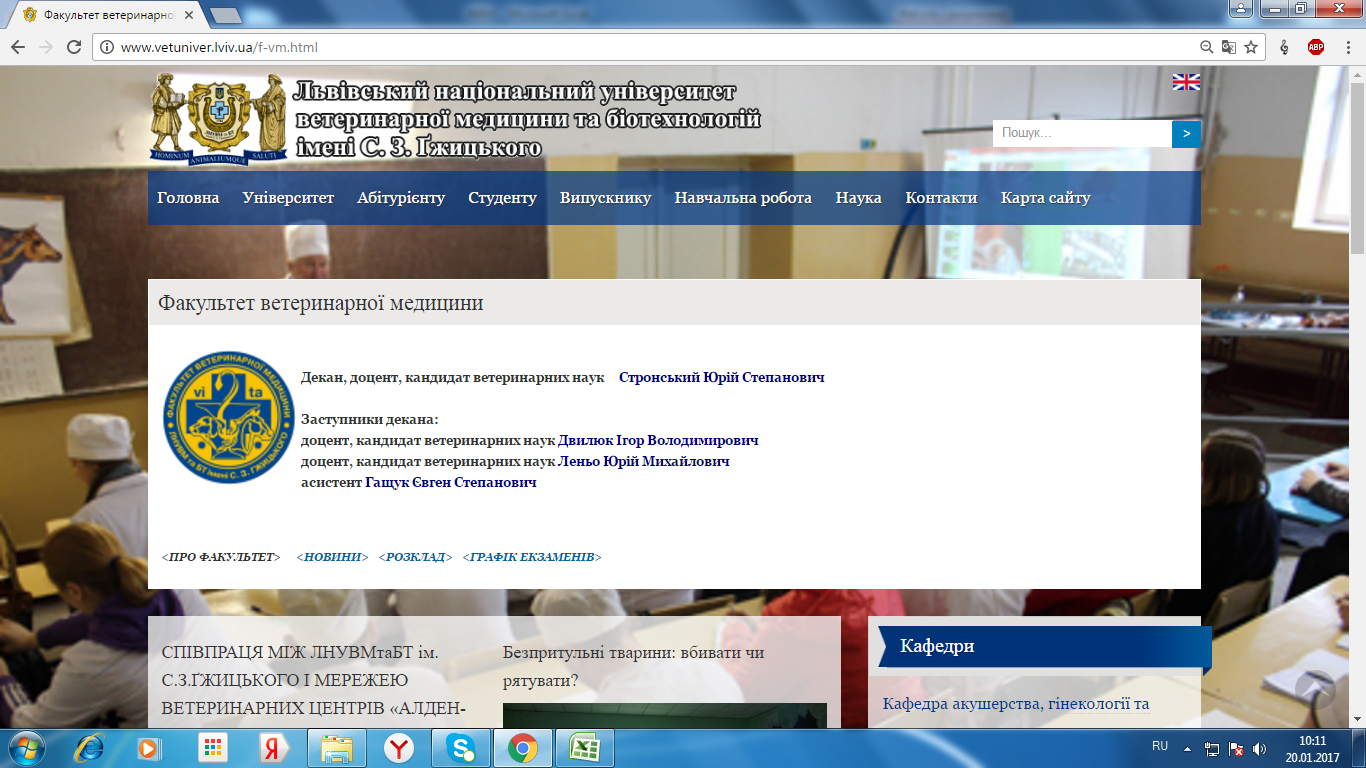            		Факультет ветеринарної медицини        				Рейтинг студентів І курсу №ПІБ студентаКУРСГРУПАФОРМА НАВЧАННЯРЕЙТИНГ ЗА СЕРЕДНЬОЗВАЖИМ БАЛОМ (95%)ДОДАТКОВІ БАЛИОСНОВНИЙ РЕЙТИНГ1Горват Марина Петрівна18д93,34295,342Шевчук Яна-Марія Андріївна19д89,78594,783Двилюк Олександра Ігорівна13д89,30493,304Ішимова Анастасія Олександрівна15д89,782,592,285Трач Володимир Володимирович16д89,30291,306Швець Юлія Василівна17д89,301,290,507Михай Андріан Георгійович16к85,504,590,008Лук'ян Анна Віталіївна11д88,83189,839Бартків Людмила Олександрівна14д85,983,589,4810Прилепа Володимир Віталійович18д86,93288,9311Гуцул Владислав Олександрович19к87,88188,8812Козаченко Олександра Віталіївна11д88,11088,1113Фультинська Ірина Федорівна111д87,88087,8814Сидоренко Єлизавета Олександрівна111д86,45187,4515Кочерган Андрій Олегович12д84,08387,0816Верхівська Ірина Орестівна16д85,98186,9817Кичма Андріана Андріївна19д86,93086,9318Висоцька Світлана Андріївна11д86,21086,2119Сафронова Вікторія Олександрівна17д85,500,786,2020Дячина Яна Леонідівна11к85,98085,9821Цимбалюк Даниїл Петрович111д83,60285,6022Звонко Ігор Вікторович19д82,65284,6523Терлецька Ірина Андріївна111д84,55084,5524Васів Марія Юріївна12д79,09584,0925Загорбенський Роман Михайлович11д83,60083,6026Іщенко Ганна Геннадіївна13к83,60083,6027Голубєва Анна Ігорівна18д81,46283,4628Ониськів Юрій Романович15д82,650,783,3529Козак Анжеліка Веніамінівна12д83,13083,1330Явор Уляна Вікторівна15д80,99282,9931Стратій Сергій Валерійович14д81,700,582,2032Кенцало Юрій Ігорович19д82,18082,1833Бабченко Катерина Ростиславівна12д80,75181,7534Пономаренко Денис Олексійович18д76,48581,4835Гриновець Ольга Романівна110д81,46081,4636Євсович Юрій Володимирович19д80,75080,7537Мельник Катерина Сергіївна16к77,43380,4338Стеців Віктор Андрійович12д79,33180,3339Арабей Валерія Сергіївна13д80,28080,2840Жміковська Анастасія Володимирівна11д80,04080,0441Паустовська Юлія Василівна110д74,58579,5842Карпенко Василь Володимировч12д79,56079,5643Божик Зоряна Михайлівна111д79,56079,5644Висоцька Єлизавета Русланівна17д79,33079,3345Мельник Тарас Іванович19к79,09079,0946Нагирач Олександр Дмитрович110д78,85078,8547Кушнір Олена Василівна17д78,61078,6148Гончаров Олександр Людвигович11д78,38078,3849Станевич Каріна Вадимівна16д73,15578,1550Цисар Дар'я Анатоліївна110д73,63477,6351Сіденко Яна Олександрівна13д77,43077,4352Неймет Тетяна Юріївна18д77,43077,4353Станко Дарина Юріївна110д77,19077,1954Ілясова Софія Олексіївна15д76,95076,9555Стефаненко Надія Юріївна18д76,71076,7156Сушко Аміна-Марія Ігорівна18д76,48076,4857Шкода Тетяна Віталіївна12д76,00076,0058Золотовська Марія Сергіївна110д76,00076,0059Ніколаєнко Денис Геннадійович19д75,76075,7660Якібчук Юлія Юріївна16д72,203,575,7061Кухмістер Наталія Зіновіївна17д73,15275,1562Доскоч Яромир Васильович16д75,05075,0563Василиків Роксолана Іванівна15д74,81074,8164Мицько Юрій Вікторович11к74,34074,3465Галин Наталія Андріївна16д73,86073,8666Щербина Єлизавета Олександрівна17д73,15073,1567Мороз Ніколь Ігорівна15д69,11473,1168Шуригін Кирило Анатолійович14д69,83372,8369Чумаков Руслан Кирилович18к72,200,572,7070Мотилько Назар Ігорович16д72,68072,6871Ухман Марта Володимирівна19д72,68072,6872Клименко Олександра Миколаївна15к69,59372,5973Чуба Ксенія Ігорівна16д71,96071,9674Мельник Катерина Михайлівна17д71,96071,9675Мисак Іван Олегович11д69,59271,5976Вавриш Марія Миколаївна12к71,49071,4977Марущинець Андрій Васильович15д70,54070,5478Стадницька Оксана Юріївна111д70,54070,5479Костів Андріана Богданівна15к70,30070,3080Монич Іван Степанович12к70,06070,0681Шараєва Маргарита Олегівна16д69,59069,5982Ролюк Марія Олегівна14д69,35069,3583Наум Ростислав Андрійович16д68,88068,8884Юзько Анатолій Ігорович110к68,88068,8885Сіюш Оттіло Оттілович15к68,40068,4086Криворука Валерія Віталіївна19д68,40068,4087Кріль Юлія Ярославівна111д67,93067,9388Федуріна Анастасія Валеріївна110д67,45067,4589Сисак Віталій Володимирович111к67,21067,2190Сергієнко Тетяна Євгенівна15д66,98066,9891Сільченко Олександр Сергійович11д66,74066,7492Бовтун Софія Юріївна110д66,74066,7493Лавренко Світлана Русланівна17к66,26066,2694Куклін Станіслав Леонідович18д61,99465,9995Павлик Аліна Володимирівна12д65,08065,0896Романовський Максим Андрійович13д65,08065,0897Мартинів Вікторія Степанівна111д64,60064,6098Мрад Елі111к64,36064,3699Семчук Олександр Андрійович19к63,89063,89100Віблий Володимир Васильович111к63,89063,89101Михайлишин Олег Ігорович17к63,65063,65102Царук Максим Юрійович18д63,65063,65103Назаренко Микита Романович13д63,18063,18104Сабра Хуссейн17к63,18063,18105Бучковський Олег Стефанович14д62,94062,94106Царів Вікторія Тарасівна17д60,800,761,50107Кошитар Віталій Вікторович12д61,04061,04108Стефанів Віталій Тарасович15к59,85059,85109Різк Аббас111к59,85059,85110Субботіна Регіна Ігорівна19к59,61059,61111Чухра Діана Романівна19д59,61059,61